Substantial size reduction of banana fibres and enhancement of fibre properties achieved through a single mechanical treatment P.D. Emrith1*, H. Ramasawmy1, D. Surroop2, D.B Das31Mechanical and Production Engineering Department, University of Mauritius, Reduit, Mauritius, 2Department of Chemical and Environmental Engineering, University of Mauritius, Reduit, Mauritius3Department of Chemical Engineering, Loughborough University, Loughborough LE11 3TU, UK*Corresponding author e-mail: piyushaa.emrith@gmail.com; Full Postal Address: Mechanical and Production Engineering Department, Faculty of Engineering, University of Mauritius, Reduit 80837, MauritiusFigure showing: (a) Commercial Wet Grinder; (b) Illustration of the internal space that was varied in order to change the gap size between the grinding discs (Scale: 1:80)Figure showing the different locations on the sample holder at which SEM images were taken for each sampleFibre Diameter Distribution for all fibre samplesFigures showing fibre diameter distribution for all ground fibre samples (FSN 1 to FSN 12) with x-axes giving the size ranges in microns and y-axes giving the number of diameter measurements madeUsing iodine solution to test whether the fibre samples contain starch:  Figure showing Fibre samples used for the iodine test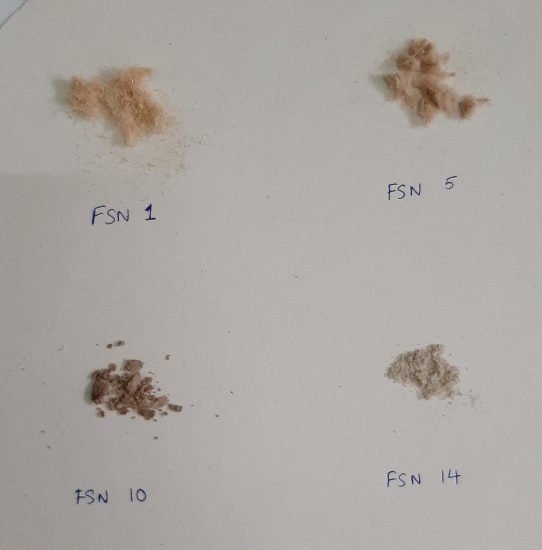 Figure showing fibre samples after iodine test: No blue-black colour determined. Thus, the fibres do not contain starch.FTIR Full SpectraTable showing detailed XRD results for peaks at 2θ = 15° and 22°Table showing detailed results for peaks at 2θ values of corundum material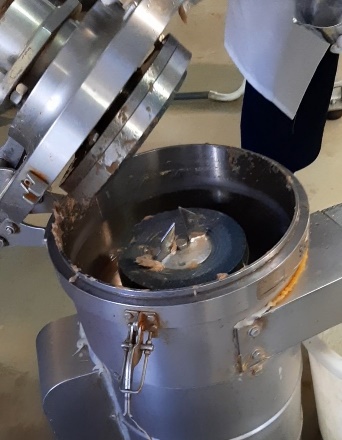 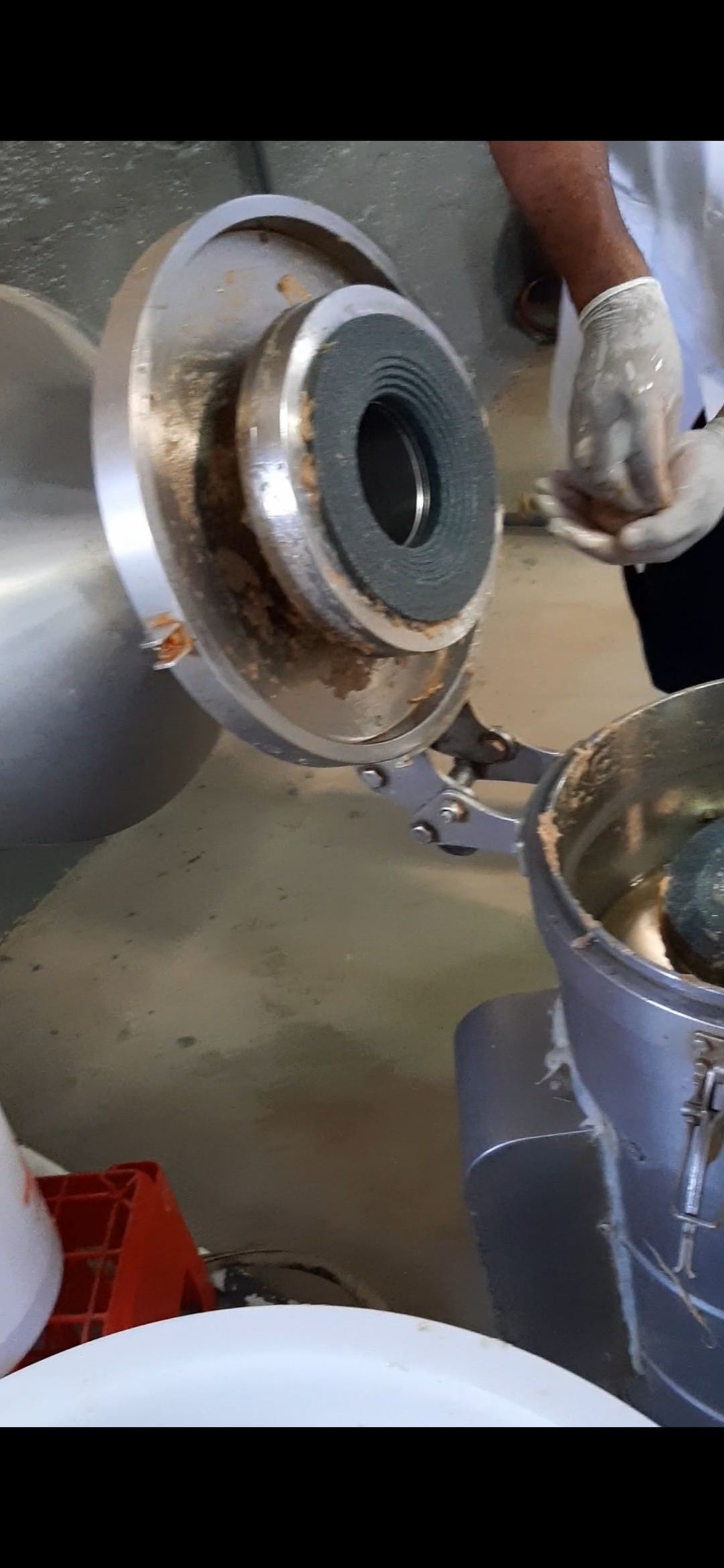 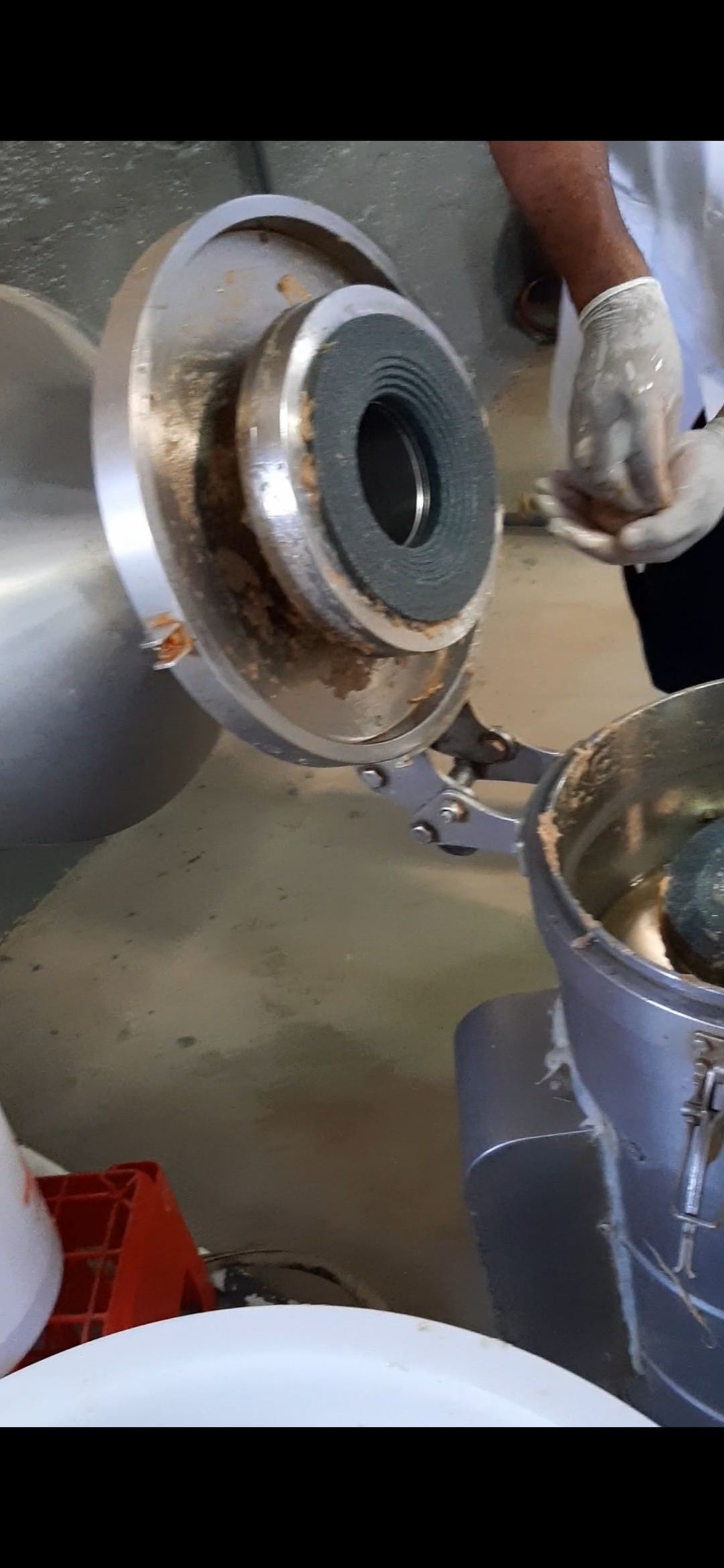 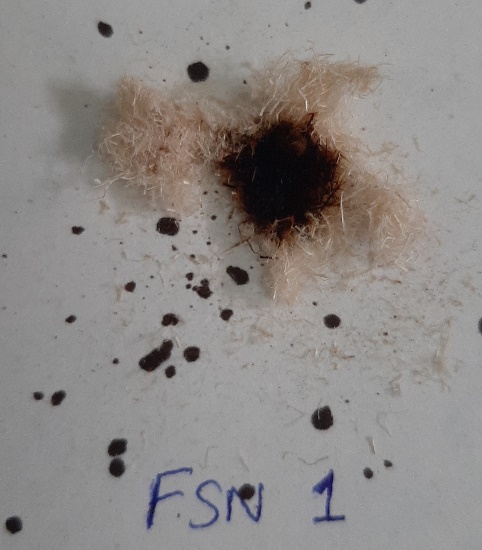 FSN 1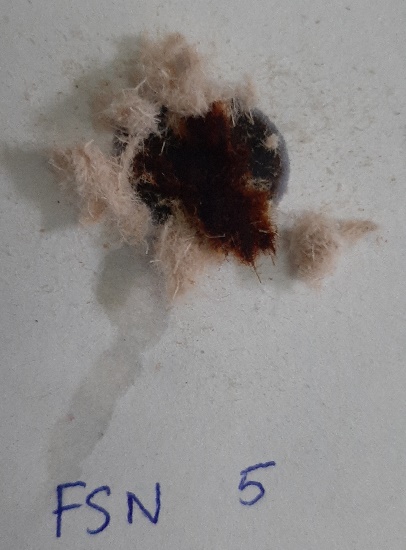 FSN 5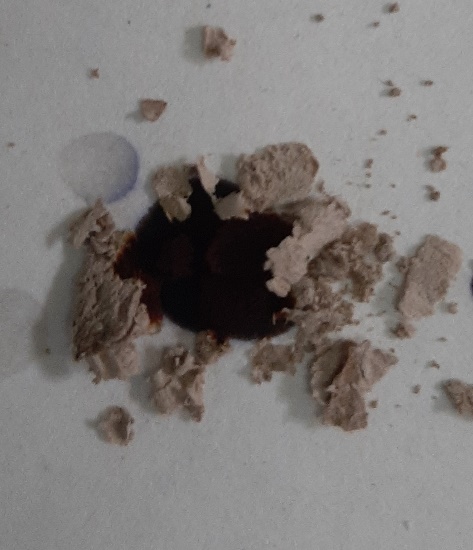 FSN 10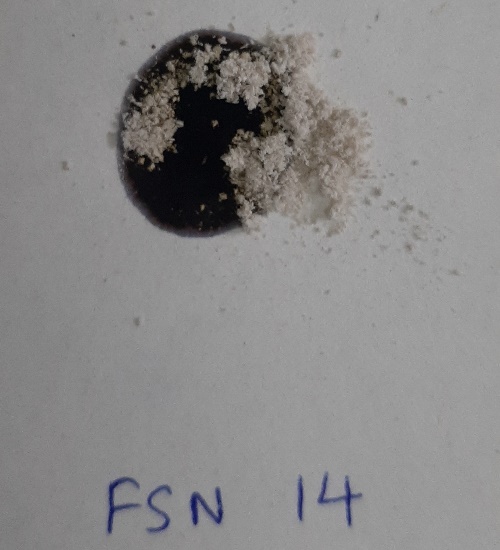 FSN 14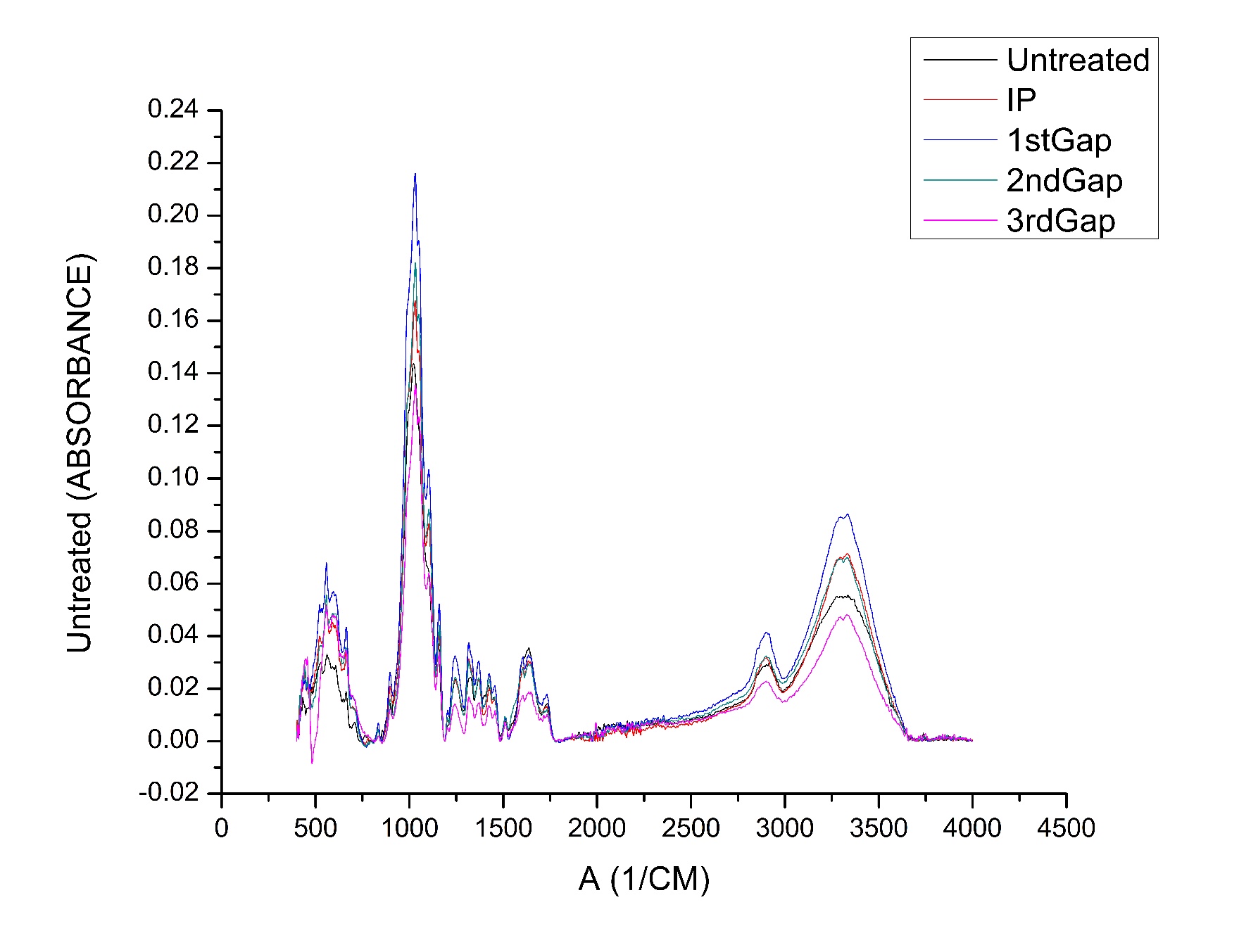 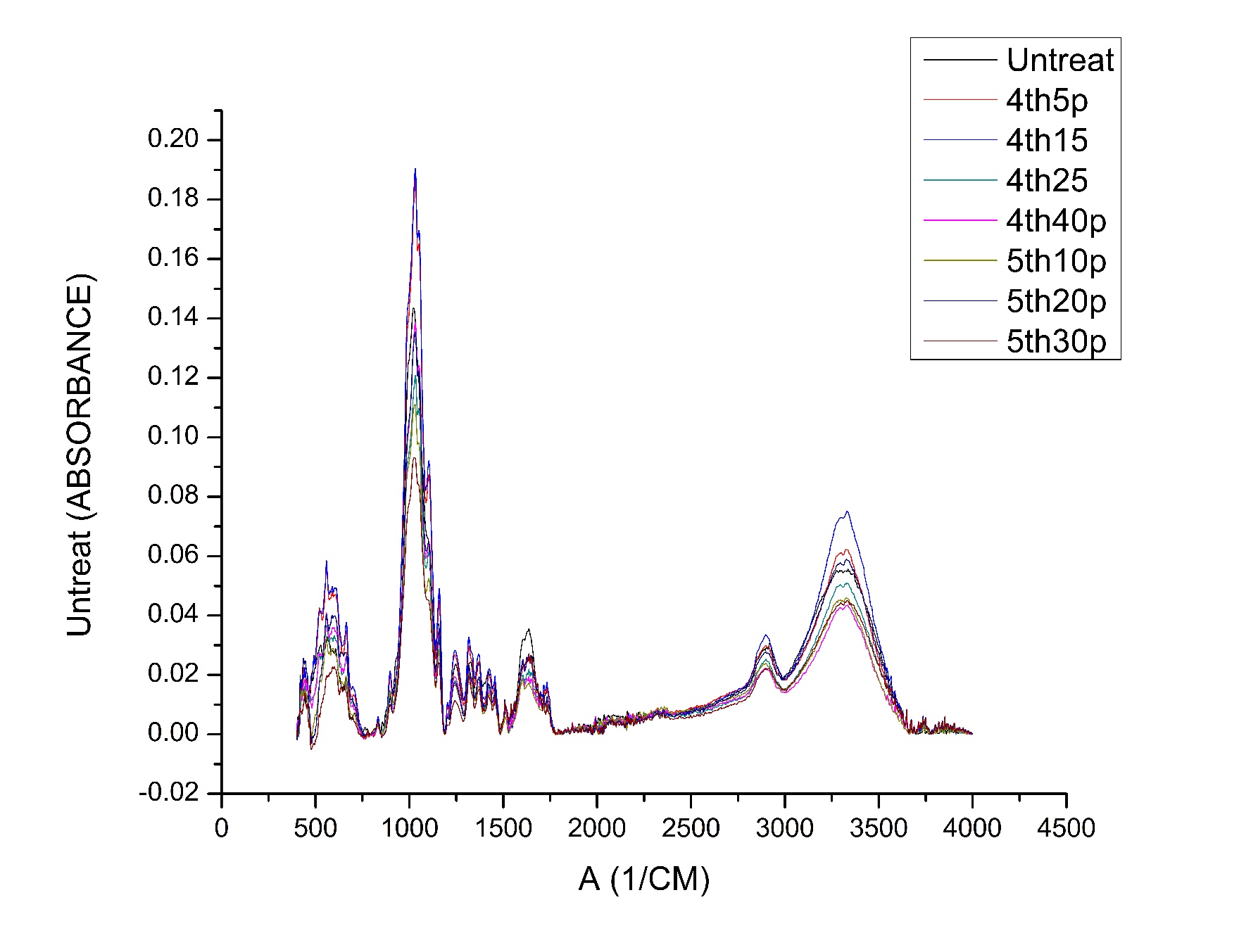 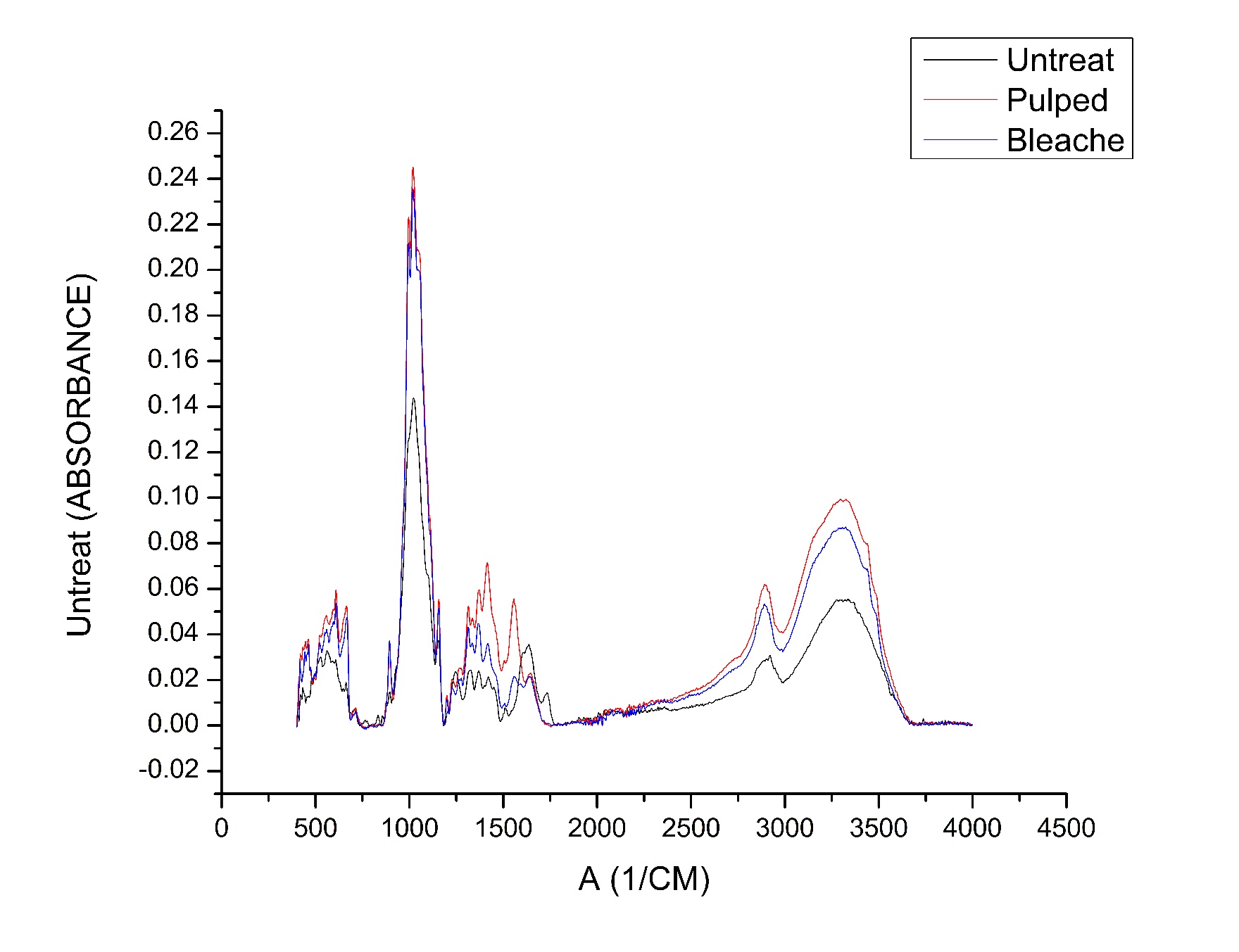 Figure showing FTIR full spectra from 400 to 4000 cm-1 for: (a) FSN 1, 2, 3, 4, 5; (b) FSN 1, 6, 7, 8, 9, 10, 11, 12; (c) FSN 1, 13, 142θ(°)FWHMPeak HeightIminPeak Area%CrystallinityCrystallite Size (Å)d-spacing (Å)FSN 115.885.6225.7215.82136.0261.0814.915.58FSN 122.343.9940.6515.82178.0661.0821.213.98FSN 215.535.0220.3811.2798.1867.1816.705.71FSN 222.673.6534.3411.27141.5567.1823.203.92FSN 315.654.9019.5712.2994.5165.3117.115.66FSN 322.463.8435.4212.29151.2465.3122.063.96FSN 415.344.6916.7710.7177.8669.9717.865.78FSN 422.253.7135.6610.71160.3469.9722.813.99FSN 516.164.6511.007.0147.7371.8018.045.48FSN 522.543.5824.867.0197.4871.8023.673.94FSN 615.144.9718.6111.2489.3767.4016.855.85FSN 622.483.6534.4711.24143.0767.4023.193.95FSN 715.615.0016.129.3077.3465.5816.775.68FSN 722.163.9127.039.30106.9765.5821.634.01FSN 815.574.4817.9211.1278.5867.2218.705.69FSN 822.523.8433.9311.12144.8067.2222.043.95FSN 915.164.5714.458.2563.4374.3018.325.84FSN 922.583.3332.108.25123.8174.3025.423.94FSN 1014.803.908.194.1929.0578.1221.495.99FSN 1022.403.3819.154.1971.9678.1225.053.97FSN 1114.862.927.453.3819.3380.2028.645.96FSN 1122.363.1317.083.3861.2280.2027.053.98FSN 1214.843.668.244.3826.7076.4422.865.97FSN 1222.303.2318.594.3867.8576.4426.183.992θ (°)FWHMPeak HeightPeak AreaAverage Peak HeightAverage Peak AreaFSN 1------FSN 243.650.579.557.389.557.38FSN 325.210.6716.218.3210.057.94FSN 334.941.7910.4215.0610.057.94FSN 357.470.093.510.4410.057.94FSN 434.762.769.4222.186.3411.25FSN 443.841.976.4510.446.3411.25FSN 457.750.293.151.116.3411.25FSN 525.571.4211.4813.807.6710.14FSN 535.312.1711.8918.147.6710.14FSN 537.831.756.809.967.6710.14FSN 543.261.668.5411.487.6710.14FSN 552.650.843.303.247.6710.14FSN 557.551.054.004.217.6710.14FSN 6------FSN 7------FSN 825.920.8512.149.357.959.89FSN 835.012.429.9820.997.959.89FSN 843.991.246.927.247.959.89FSN 857.750.222.762.007.959.89FSN 925.881.0611.5810.109.5410.71FSN 934.723.399.4824.259.5410.71FSN 943.440.2717.3412.219.5410.71FSN 952.810.334.173.079.5410.71FSN 957.880.685.113.949.5410.71FSN 1025.510.7312.247.5810.038.48FSN 1035.070.6515.2417.2110.038.48FSN 1037.850.648.556.2210.038.48FSN 1043.320.7212.5411.5710.038.48FSN 1052.390.524.583.2510.038.48FSN 1057.330.657.065.0410.038.48FSN 1125.510.6911.708.1810.328.36FSN 1135.110.6414.3115.3910.328.36FSN 1137.630.617.456.3610.328.36FSN 1143.240.6413.0110.5410.328.36FSN 1152.470.565.473.3510.328.36FSN 1157.490.539.956.3610.328.36FSN 1225.470.4516.359.6313.139.54FSN 1235.050.4817.8316.5713.139.54FSN 1237.710.518.777.4413.139.54FSN 1243.220.5217.6212.9313.139.54FSN 1252.390.445.993.4813.139.54FSN 1257.370.5212.187.1613.139.54FSN 1325.511.4011.0613.578.8112.95FSN 1329.422.5010.8023.998.8112.95FSN 1334.841.7511.6216.088.8112.95FSN 1337.671.528.9610.848.8112.95FSN 1342.931.567.9010.898.8112.95FSN 1356.980.772.512.358.8112.95FSN 1425.551.8311.5717.718.9613.28FSN 1435.212.4412.5821.998.9613.28FSN 1443.381.637.9810.828.9613.28FSN 1457.470.613.722.618.9613.28